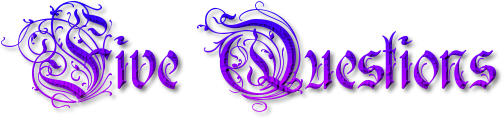 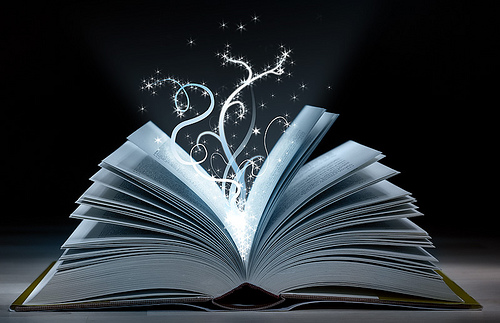 How long did it take you to write this book? Are the names of the characters made up or do you know anyone with those names? In what month is the next book in the series coming out?Are there going to be more than two books in the seriesWhat grade would you recommend this book for?